ПРОЕКТ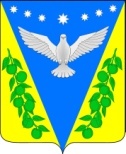 АДМИНИСТРАЦИЯ УСПЕНСКОГО  СЕЛЬСКОГОПОСЕЛЕНИЯ УСПЕНСКОГО РАЙОНАП О С Т А Н О В Л Е Н И Еот «___» _________  2023 года                                                                        № ____с. УспенскоеОб утверждении муниципальной программы «Осуществлениекомплекса мер в обеспечении безопасности дорожного движения в Успенском сельском поселении» на 2024 годВ целях реализации Федерального закона № 196 «О безопасности дорожного движения», обеспечения безопасности дорожного движения на территории Успенского сельского поселения Успенского района и в соответствии с Законом Российской Федерации  от 06 октября 2003 года № 131-ФЗ  «Об общих принципах организации местного самоуправления»,     п о с т а н о в л я ю:Утвердить  муниципальную программу «Осуществление комплекса мер в обеспечении безопасности дорожного движения в Успенском сельском поселении Успенского района» на 2024 год» (Приложение).Контроль за выполнением настоящего постановления возложить на главного специалиста администрации Успенского сельского поселения Успенского района Р.С. Цыганкова.Настоящее постановление вступает в силу со дня его подписания.Глава Успенского сельского поселения Успенского района                                                    В.Н. ПлотниковПроект подготовлен и внесен: Главный специалист администрации Успенского сельского поселения                                                 Р.С. Цыганков   Проект согласован:Заместитель главы по финансам администрации Успенского сельского поселения                                             Л.В. Зиньковская   Главный специалист администрации Успенского сельского поселения                                                 Е.Н. Пирогова   Юрист администрации Успенскогосельского поселения                                                                         М.С. Попов  Приложение                  к постановлению администрации Успенского сельского поселения                     от «___»_________ 2023г.  №___Муниципальная программа«Осуществление комплекса мер в обеспечениибезопасности дорожного движения в Успенском сельском поселении» на 2024 годПАСПОРТМуниципальной программы «Осуществлению комплекса мер в обеспечении безопасности дорожного движения в Успенском сельском поселении» на 2024 годГлава Успенского сельского поселенияУспенского района                                                                  В.Н. ПлотниковРаздел I. Характеристика текущего состояния сферы реализации муниципальной программы и прогноз ее развития1. Обеспечение безопасности  дорожного движения является одной из важных социально-экономических и демографических задач Российской Федерации. Аварийность на автомобильном транспорте наносит огромный материальный и моральный ущерб как обществу в целом, так и отдельным гражданам. Дорожно-транспортный травматизм приводит к исключению из сферы производства людей трудоспособного возраста. Гибнут или становятся инвалидами дети.На сегодняшний день техническое состояние средств регулирования дорожного движения находится в ненадлежащем виде. Основной причиной совершения  ДТП является несоответствие скорости движения транспортных средств конкретным дорожным условиям.Обеспечение безопасности дорожного движения является составной частью национальных задач по обеспечению личной безопасности, решению демографических, социальных и экономических проблем, повышению качества жизни, содействию  развитию сельского поселения. Сохранение жизни и здоровья участников дорожного движения (в том числе за счет повышения дисциплины на дорогах, качества дорожной инфраструктуры, улучшения организации дорожного движения, повышения качества и оперативности медицинской помощи пострадавшим) и, как следствие, сокращение демографического и социально-экономического ущерба от дорожно-транспортных происшествий и их последствий согласуется с приоритетами социально-экономического развития.Сложность ситуации по обеспечению безопасности условий для движения пешеходов на территории  поселения объясняется следующими факторами:низким уровнем правового сознания граждан в сфере безопасности дорожного движения;возрастающей мобильностью населения, увеличением количества перевозок с использованием личного автомобильного транспорта.Сохраняющаяся напряженная обстановка с обеспечением безопасности дорожного движения требует разработки и принятия дополнительных неотложных мер по следующим направлениям:повышение уровня правового сознания граждан в сфере безопасности дорожного движения и предупреждение опасного поведения участников дорожного движения;повышение профессионального уровня водителей транспортных средств;совершенствование организации дорожного движения транспортных средств и пешеходов;обеспечение безопасного движения пешеходов, снижение дорожно-транспортного травматизма.Тенденция стремительного роста парка автомобильного транспорта в Успенском сельском поселении, как правило, приводит к постоянному осложнению дорожно-транспортной обстановки. Успешное решение проблем обеспечения безопасности дорожного движения на территории Успенского сельского поселения становится  возможным  только  при условии  реализации  единой государственной политики на всех уровнях исполнительной власти. 	Анализ дорожно-транспортной дисциплины в рамках обеспечения безопасности дорожного движения в Успенском сельском поселении за ряд лет свидетельствует о том, что в текущем 2023 году и последующих годах, возникла необходимость в реорганизации и внедрении дополнительного комплекса мер и вопросов по обеспечению безопасности движения автотранспорта (в том числе и общественного) на автодорогах поселения и местах наиболее пораженных в плане дорожно-транспортных происшествий. 	Программой установлен комплекс мероприятий по обеспечению безопасности дорожного движения, в том числе пешеходов, в котором предусматривается применение современных средств организации дорожного движения, сокращение количества мест концентрации ДТП.Раздел II. Цели, задачи и целевые показатели, сроки и этапы реализации  муниципальной программыЦелью Программы является обеспечение повышение эффективности работы в области обеспечения  безопасности дорожного движения,   сокращение количества дорожно-транспортных  происшествий, в том числе с участием пешеходов, количества пострадавших и погибших при нихПрограмма предусматривает решение следующих задач:- сокращение времени прибытия соответствующих служб на место ДТП, повышении эффективности их деятельности по оказанию помощи лицам, пострадавшим в дорожно - транспортном происшествии;- повышение уровня безопасности транспортных средств;- снижение дорожно-транспортного травматизма;- существенное повышение роли и эффективности функционирования Успенского  сельского поселения в организации обеспечения безопасности дорожного движения на территории обслуживания. Исключение проблем и противоречий с органами внутренних дел и другими органами власти в указанной сфере.- создание условий для обеспечения охраны жизни и здоровья граждан, их законных прав на безопасные условия движения на улично-дорожной сети Успенского сельского поселения.Целевые показатели муниципальной программы приведены в приложении №1 к настоящей программе.Раздел III. Перечень основных мероприятий муниципальной программыПервоочередные меры  по обеспечению безопасности дорожного движения, в том числе пешеходов представлены  и перечень основных мероприятий муниципальной программы приведен в приложении №1 к настоящей муниципальной программе.Решение вопросов обеспечения безопасности движения пешеходов, снижения дорожно-транспортного травматизма невозможно осуществить в пределах одного финансового года, поскольку предусматривается проведение комплекса  мероприятий.Реализация Программы рассчитана на 2024 год.Прекращение реализации мероприятий Программы осуществляется в случаях прекращения финансирования Программы или досрочного достижения целевых индикативных показателей Программы.Раздел IV. Обоснование ресурсного обеспечения муниципальной программыУправление Программой проводится в соответствии с Постановлением главы администрации (губернатора) Краснодарского края от 10 июня 2008 года N548 "О создании системы управления по целям и результатам деятельности в органах исполнительной власти Краснодарского края. Успенское сельское поселение осуществляет: организацию выполнения Программы, эффективное и целевое использование бюджетных средств, выделяемых на ее реализацию; 	финансирование Программы из местного бюджета в объемах, предусмотренных Программой; разработку и утверждение в случаях, установленных законодательством проектно-сметной документации; 	мониторинг хода реализации Программы и информационно-аналитическое обеспечение процесса ее реализации; 	обеспечивает своевременное финансирование расходов из местного бюджета для выполнения мероприятий.Сведения об общем объеме финансирования муниципальной программы по основным мероприятиям приведены в приложении №1 к настоящей муниципальной программе.Раздел V. Механизм реализации муниципальной программы иконтроль за ее выполнениемТекущее управление муниципальной программой осуществляет ее координатор, который:обеспечивает разработку муниципальной программы, ее согласование с участниками муниципальной программы;формирует структуру муниципальной программы и перечень участников муниципальной программы;организует реализацию муниципальной программы, координацию деятельности участников муниципальной программы;принимает решение о необходимости внесения в установленном порядке изменений в муниципальную программу;несет ответственность за достижение целевых показателей муниципальной программы;осуществляет подготовку предложений по объемам и источникам финансирования реализации муниципальной программы на основании предложений участников муниципальной программы;разрабатывает формы отчетности для участников муниципальной программы, необходимые для осуществления контроля за выполнением муниципальной программы, устанавливает сроки их предоставления;проводит мониторинг реализации муниципальной программы и анализ отчетности, представляемой и участниками муниципальной программы;проводит оценку эффективности реализации муниципальной программы;размещает информацию о ходе реализации и достигнутых результатах муниципальной программы на официальном сайте в информационно-телекоммуникационной сети «Интернет»;осуществляет иные полномочия, установленные муниципальной программой.	Координаторы и участники муниципальной программы в пределах своей компетенции в сроки, установленные координатором муниципальной программы, представляют в его адрес в рамках компетенции информацию, необходимую для формирования доклада о ходе реализации муниципальной программы.Доклад о ходе реализации муниципальной программы должен содержать:сведения о фактических объемах финансирования муниципальной программы в целом и по каждому основному мероприятию в разрезе источников финансирования и главных распорядителей (распорядителей) средств бюджета сельского поселения;сведения о фактическом выполнении основных мероприятий с указанием причин их невыполнения или неполного выполнения;сведения о соответствии фактически достигнутых целевых показателей реализации основных мероприятий муниципальной программы плановым показателям, установленным муниципальной программой;оценку эффективности реализации муниципальной программы.К докладу о ходе реализации муниципальной программы прилагаются отчеты об исполнении целевых показателей основных мероприятий муниципальной программы, сводных показателей муниципальных заданий на оказание муниципальных услуг (выполнение работ) муниципальными учреждениями сельского поселения в сфере реализации муниципальной программы (при наличии).В случае расхождений между плановыми и фактическими значениями объемов финансирования и целевых показателей координатором муниципальной программы проводится анализ факторов и указываются в докладе о ходе реализации муниципальной программы причины, повлиявшие на такие расхождения.	Координатор муниципальной программы до 15 февраля года, следующего за отчетным годом, направляет доклад о ходе реализации муниципальной программы куратору программы, для формирования сводного доклада.Раздел VI. Методика оценки эффективности реализации муниципальной программыМетодика оценки эффективности реализации муниципальной программы представляет собой алгоритм оценки фактической эффективности в процессе и по итогам реализации муниципальной программы. Указанная методика основана на оценке результативности муниципальной программы с учетом объема ресурсов, направленных на ее реализацию, а также реализовавшихся рисков и социально-экономических эффектов, оказывающих влияние на изменение соответствующей сферы социально-экономического развития Успенского сельского поселения.Методика оценки эффективности реализации муниципальной программы учитывает необходимость проведения оценок:степени достижения целей и решения задач муниципальной программы и входящих в нее подпрограмм и основных мероприятий;степени соответствия запланированному уровню затрат и эффективности использования средств бюджета Успенского сельского поселения;степени реализации основных мероприятий (достижения ожидаемых непосредственных результатов их реализации).Методика оценки эффективности реализации муниципальной программы предусматривает возможность проведения оценки ее эффективности в течение реализации муниципальной программы не реже чем один раз в год.При оценке эффективности реализации муниципальной программы необходимо использовать положения методики оценки эффективности реализации муниципальной программы в соответствии с приложением № 2 к настоящей муниципальной программе.Глава Успенского сельского поселения Успенского района                                                   В.Н.ПлотниковПриложение Координатор муниципальной программыКоординатор муниципальной программыАдминистрация Успенского сельского поселения Успенского районаАдминистрация Успенского сельского поселения Успенского районаАдминистрация Успенского сельского поселения Успенского районаКоординаторы подпрограммКоординаторы подпрограммНе предусмотреныНе предусмотреныНе предусмотреныУчастники муниципальной программыУчастники муниципальной программыАдминистрация Успенского сельского поселения Успенского района;Администрация Успенского сельского поселения Успенского района;Администрация Успенского сельского поселения Успенского района;Цели программыЗадачи программыЦели программыЗадачи программы- повышение эффективности работы в области обеспечения  безопасности дорожного движения,   сокращение количества дорожно-транспортных  происшествий, в том числе с участием пешеходов, количества пострадавших и погибших при них.- совершенствование организации движения транспорта и пешеходов в населенных пунктах Успенского сельского поселения; - сокращение времени прибытия соответствующих служб на место ДТП, повышении эффективности их деятельности по оказанию помощи лицам, пострадавшим в дорожно-транспортном происшествии;- повышение уровня безопасности транспортных средств;- снижение дорожно-транспортного травматизма;- существенное повышение роли и эффективности функционирования Успенского  сельского поселения в организации обеспечения безопасности дорожного движения на территории обслуживания. Исключение проблем и противоречий с органами внутренних дел и другими органами власти в указанной сфере.- создание условий для обеспечения охраны жизни и здоровья граждан, их законных прав на безопасные условия движения на улично-дорожной сети Успенского сельского поселения- повышение эффективности работы в области обеспечения  безопасности дорожного движения,   сокращение количества дорожно-транспортных  происшествий, в том числе с участием пешеходов, количества пострадавших и погибших при них.- совершенствование организации движения транспорта и пешеходов в населенных пунктах Успенского сельского поселения; - сокращение времени прибытия соответствующих служб на место ДТП, повышении эффективности их деятельности по оказанию помощи лицам, пострадавшим в дорожно-транспортном происшествии;- повышение уровня безопасности транспортных средств;- снижение дорожно-транспортного травматизма;- существенное повышение роли и эффективности функционирования Успенского  сельского поселения в организации обеспечения безопасности дорожного движения на территории обслуживания. Исключение проблем и противоречий с органами внутренних дел и другими органами власти в указанной сфере.- создание условий для обеспечения охраны жизни и здоровья граждан, их законных прав на безопасные условия движения на улично-дорожной сети Успенского сельского поселения- повышение эффективности работы в области обеспечения  безопасности дорожного движения,   сокращение количества дорожно-транспортных  происшествий, в том числе с участием пешеходов, количества пострадавших и погибших при них.- совершенствование организации движения транспорта и пешеходов в населенных пунктах Успенского сельского поселения; - сокращение времени прибытия соответствующих служб на место ДТП, повышении эффективности их деятельности по оказанию помощи лицам, пострадавшим в дорожно-транспортном происшествии;- повышение уровня безопасности транспортных средств;- снижение дорожно-транспортного травматизма;- существенное повышение роли и эффективности функционирования Успенского  сельского поселения в организации обеспечения безопасности дорожного движения на территории обслуживания. Исключение проблем и противоречий с органами внутренних дел и другими органами власти в указанной сфере.- создание условий для обеспечения охраны жизни и здоровья граждан, их законных прав на безопасные условия движения на улично-дорожной сети Успенского сельского поселенияПеречень целевых показателей муниципальной программы  Перечень целевых показателей муниципальной программы  - сокращения количества лиц, погибших в результате ДТП; сокращение количества ДТП с пострадавшими. Важнейшими индикаторами Программы являются: снижение транспортного риска (количество лиц, погибших в результате ДТП, на 10 тыс. транспортных средств);снижение социального риска (количество лиц, погибших в результате ДТП, на 100 тыс. населения); снижение тяжести последствий (количество лиц, погибших в результате ДТП, на 100 пострадавших); сокращение количества мест концентрации ДТП; сокращение количества детей, пострадавших в результате ДТП по собственной неосторожности.- сокращения количества лиц, погибших в результате ДТП; сокращение количества ДТП с пострадавшими. Важнейшими индикаторами Программы являются: снижение транспортного риска (количество лиц, погибших в результате ДТП, на 10 тыс. транспортных средств);снижение социального риска (количество лиц, погибших в результате ДТП, на 100 тыс. населения); снижение тяжести последствий (количество лиц, погибших в результате ДТП, на 100 пострадавших); сокращение количества мест концентрации ДТП; сокращение количества детей, пострадавших в результате ДТП по собственной неосторожности.- сокращения количества лиц, погибших в результате ДТП; сокращение количества ДТП с пострадавшими. Важнейшими индикаторами Программы являются: снижение транспортного риска (количество лиц, погибших в результате ДТП, на 10 тыс. транспортных средств);снижение социального риска (количество лиц, погибших в результате ДТП, на 100 тыс. населения); снижение тяжести последствий (количество лиц, погибших в результате ДТП, на 100 пострадавших); сокращение количества мест концентрации ДТП; сокращение количества детей, пострадавших в результате ДТП по собственной неосторожности.Сроки и этапы реализации программыСроки и этапы реализации программыПрограмма рассчитана на 2024 год Программа рассчитана на 2024 год Программа рассчитана на 2024 год Объемы средств и источники финансирования ПрограммыОбъемы средств и источники финансирования ПрограммыОбъемы средств и источники финансирования ПрограммыПланируется привлечение средств из местного бюджета – 2 000,0 тыс.руб.Ожидаемые конечные результаты реализации Программы и показатели социально-экономической эффективностиСнижение к 2025 году роста уровня аварийности, а также лиц погибших в результате ДТП, в 1,5-2 раза по сравнению с аналогичным периодом 2023 года. Улучшение состояния УДС и ТСОДД на автодорогах сельского поселения. Совершенствование мер профилактики правонарушений в области обеспечения безопасности дорожного движения. Снижение к 2025 году роста уровня аварийности, а также лиц погибших в результате ДТП, в 1,5-2 раза по сравнению с аналогичным периодом 2023 года. Улучшение состояния УДС и ТСОДД на автодорогах сельского поселения. Совершенствование мер профилактики правонарушений в области обеспечения безопасности дорожного движения. Снижение к 2025 году роста уровня аварийности, а также лиц погибших в результате ДТП, в 1,5-2 раза по сравнению с аналогичным периодом 2023 года. Улучшение состояния УДС и ТСОДД на автодорогах сельского поселения. Совершенствование мер профилактики правонарушений в области обеспечения безопасности дорожного движения. Снижение к 2025 году роста уровня аварийности, а также лиц погибших в результате ДТП, в 1,5-2 раза по сравнению с аналогичным периодом 2023 года. Улучшение состояния УДС и ТСОДД на автодорогах сельского поселения. Совершенствование мер профилактики правонарушений в области обеспечения безопасности дорожного движения. Контроль за выполнением муниципальной программыКонтроль за выполнением муниципальной программы осуществляет администрация Успенского сельского поселения успенского района, Совет Успенского сельского поселения Успенского района